Пространственно-предметный компонентрекреационно-образовательной зоны школы        Проект модели рекреационно-образовательной зоны (РОЗ) в школе.Рекреационно-образовательная зона в МБОУ СОШ с. Горячие КлючиРекреационно-образовательная зонаПространственно-предметный компонентСоциальный компонентПсиходидактический компонентСубъектыШкольный двор –школьный огород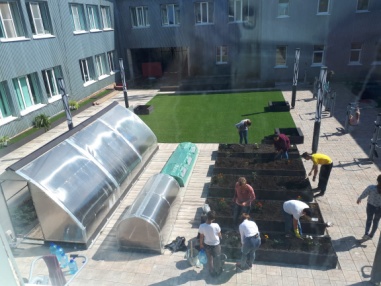 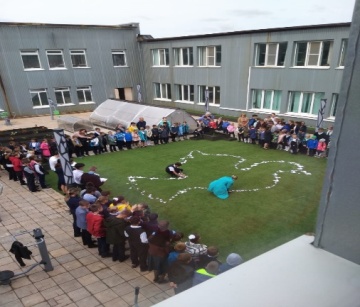 Организация коммуникативного взаимодействия, сотрудничества при организации и проведении всероссийских акций, праздников, общешкольных мероприятий Содержательный компонент ООП – реализация программ по биологии, окружающему миру, технологии, географии.Деятельностный компонент ООП – организация совместной учебно-познавательной и практической деятельности, выполнение проектовОбучающиеся всех возрастных групп, педагоги, родители